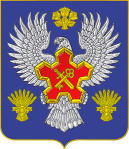 ВОЛГОГРАДСКАЯ ОБЛАСТЬ П О С Т А Н О В Л Е Н И ЕАДМИНИСТРАЦИИ ГОРОДИЩЕНСКОГО МУНИЦИПАЛЬНОГО РАЙОНАот 24 марта 2015 г.  № 633О внесении изменений в постановление администрации Городищенского муниципального района «Об утверждении прейскуранта цен на дополнительные платные услуги, оказываемые МБДОУ «Городищенский детский сад «Сказка» Городищенского муниципального района» от 10.10.2013г. № 2029	  В  соответствии с постановлением  администрации Городищенского муниципального района от 20 сентября 2013 года № 1846 «Об утверждении положения о дополнительных платных услугах, предоставляемых муниципальными учреждениями  Городищенского муниципального района», Решением Городищенской районной Думы Волгоградской области от 25 декабря 2014 г. № 50 «Об утверждении Порядка установления цен (тарифов) на платные услуги и дополнительные платные услуги, оказываемые муниципальными учреждениями Городищенского муниципального района для граждан и юридических лиц» п о с т а н о в л я ю:Внести изменения в постановление администрации Городищенского муниципального района от 10.10.2013г. № 2029 «Об утверждении прейскуранта цен на дополнительные платные услуги, оказываемые МБДОУ «Городищенского детский сад «Сказка» Городищенского муниципального района», изложив приложение в новой редакции. (Прилагается).Постановление администрации Городищенского муниципального района  «Об утверждении прейскуранта цен на дополнительные платные услуги, предоставляемые в муниципальном бюджетном дошкольном образовательном учреждении «Городищенского детский сад «Сказка» общеразвивающего вида» Городищенского муниципального района от 28.12.2013 г. № 2677 признать утратившим силу.Постановление вступает в силу со дня его подписания и подлежит опубликованию в общественно-политической газете Городищенского муниципального района «Междуречье» и на официальном сайте администрации Городищенского муниципального района.Контроль за исполнением настоящего постановления возложить на заместителя главы администрации Городищенского муниципального района С.П. Чумакова.Глава администрации Городищенского                                  муниципального района                                                            	  Ю.Б. Долидзе ПРИЛОЖЕНИЕ                                                                      к постановлению администрации                                                              Городищенского муниципального района                                                                                                 от 24 марта 2015 г.  № 633Прейскурант цен на оказание дополнительных платных услуг, предоставляемых муниципальным бюджетным дошкольным образовательным  учреждением «Городищенский детский сад «Сказка»  общеразвивающего вида№ п/пНаименование услугиЕд. изм.Стоимость предоставления одной единицы услуги (мес.)Стоимость абонемента с учетом НДС (руб.)            (при наличии)1.Групповые занятия с педагогом-психологомруб.350,002.Современные танцы для малышей «Капитошка»руб.350,003.Групповые занятия с учителем логопедомруб.400,00 4.Раннее изучение английского языкаруб.350,00 5.Вокальный кружок «Веселые нотки»руб.350,006.Приобщение детей к театральной культуре (художественно-эстетическое направление)руб.80,00